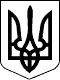 ПЕТРІВСЬКА СЕЛИЩНА РАДАОЛЕКСАНДРІЙСЬКОГО РАЙОНУКІРОВОГРАДСЬКОЇ ОБЛАСТІПро затвердження технічної документації з нормативної грошової оцінки земельної ділянки (кадастровий номер 3524981900:02:000:9274) ПРИВАТНОМУ АКЦІОНЕРНОМУ ТОВАРИСТВУ «ЦЕНТРАЛЬНИЙ ГІРНИЧО-ЗБАГАЧУВАЛЬНИЙ КОМБІНАТ» для розміщення та експлуатації основних, підсобних і допоміжних будівель та споруд підприємствами, що пов’язані з користуванням надрами, а саме: для будівництва 3-ї черги відвалу «Західний» Артемівського кар’єру на території Петрівської селищної ради Олександрійського району Кіровоградської області (за межами населеного пункту)Розглянувши пропозицію Петрівського селищного голови Світлани Тилик від 
20 грудня 2022 року № 01-17/3232/1, заяву головного землевпорядника ПРАТ «ЦГЗК» 
О. Айгарс від 14.12.2022 року № 351/01-23, відповідно до пункту 34 статті 26 Закону України «Про місцеве самоврядування в Україні», статей 12, 201 Земельного кодексу України, статті 23 Закону України «Про оцінку земель» на підставі висновків та рекомендацій постійної комісії селищної ради з питань земельних відносин, архітектури, містобудування, будівництва, природокористування, розвитку населених пунктів, раціонального використання місцевих природних ресурсів, екологічної безпеки, комунальної власності, житлово-комунального господарства, промисловості, підприємництва, енергозбереження, транспорту, зв’язку, торгівлі, приватизації майна, житла, землі від 20 грудня 2022 року        № 3806, селищна радаВИРІШИЛА:1. Затвердити технічну документацію з нормативної грошової оцінки земельної ділянки (кадастровий номер 3524981900:02:000:9274) ПРИВАТНОМУ АКЦІОНЕРНОМУ ТОВАРИСТВУ «ЦЕНТРАЛЬНИЙ ГІРНИЧО-ЗБАГАЧУВАЛЬНИЙ КОМБІНАТ» для 2розміщення та експлуатації основних, підсобних і допоміжних будівель та споруд підприємствами, що пов’язані з користуванням надрами, а саме: для будівництва 3-ї черги відвалу «Західний» Артемівського кар’єру на території Петрівської селищної ради Олександрійського району Кіровоградської області (за межами населеного пункту).Нормативна грошова оцінка земельної ділянки, кадастровий номер 3524981900:02:000:9274, площею: 98,6462 га, на момент розроблення технічної документації становить - 101 023 573,42 (сто один мільйон двадцять три тисячі п’ятсот сімдесят три грн. 42 коп.).2. Рішення набуває чинності з 01.01.2023 року.3. Оприлюднити це рішення згідно вимог чинного законодавства України.Петрівський селищний голова                                                  Світлана ТИЛИК28300, вул. Святкова 7, смт Петрове, Олександрійський р-н., Кіровоградська обл.тел./факс: (05237)  9-72-60,  9-70-73 е-mail: sel.rada.petrovo@ukr.net код в ЄДРПОУ 04364199ДВАДЦЯТЬ ВОСЬМА СЕСІЯ ВОСЬМОГО СКЛИКАННЯРІШЕННЯвід___   20 грудня 2022 року№ 4171/8смт Петровесмт Петровесмт Петровесмт Петровесмт Петрове